Instructions for Application Data Sheet (ADS) 37 CFR 1.76Updated November 16, 20152.  Detailed Form Instructions by FieldAt the top of each page, there is a header.  No information can be entered here.  Data entered in the Application Information section will populate the header information.Secrecy Order 37 CFR 5.2Inventor Information:Correspondence Information: Enter either Customer Number or complete the Correspondence Information section below. For further information see 37 CFR 1.33(a).Application Information:Publication Information:Representative Information: Representative information should be provided for all practitioners having a power of attorney in the application. Providing this information in the Application Data Sheet does not constitute a power of attorney in the application (see 37 CFR 1.32). Either enter Customer Number or complete the Representative Name section below. If both sections are completed the Customer Number will be used for the Representative Information during processing.Domestic Benefit/National Stage Information: This section allows for the applicant to either claim benefit under 35 U.S.C. 119(e), 120, 121, 365(c), or 386(c) or indicate National Stage entry from a PCT application. Providing benefit claim information in the Application Data Sheet constitutes the specific reference required by 35 U.S.C. 119(e) or 120, and 37 CFR 1.78.  If you are claiming benefit of more than one prior-filed application, you must start with the most recent application and go back chronologically to the earliest application.  Otherwise, the benefit claims may not be recognized by the Office if not presented in this manner and will not auto-load into the Office’s electronic systems.  If there is more than one chain of applications for which benefit is being claimed, you must start each chain with the most recent application and go back chronologically to the earliest application in each chain .  Otherwise, the benefit claims may not be recognized by the Office if not presented in this manner and will not auto-load into the Office’s electronic systems.Note for applications filed on or after September 16, 2012:  Domestic benefit claims must be presented in the Application Data Sheet only.  Domestic benefit information provided in the first sentence(s) of the specification will not be recognized by the Office unless the domestic benefit claims are also presented in the Application Data Sheet.Foreign Priority Information: This section allows for the applicant to claim foreign priority. Providing this information in the Application Data Sheet constitutes the claim for priority as required by 35 U.S.C. 119(b) and 37 CFR 1.55.  Note:  For applications filed on/after September 16, 2012, foreign priority claims must be presented in the Application Data Sheet in accordance with 37 CFR 1.55.Statement under 37 CFR 1.55 or 1.78 for AIA (First Inventor to File) TransitionApplications:Authorization or Opt-Out of Authorization to Permit Access:Applicant Information: If the applicant is the inventor (or the remaining joint inventor or inventors under 37 CFR 1.45), this section should not be completed. The information to be provided in this section is the name and address of the legal representative who is the applicant under 37 CFR 1.43; or the name and address of the assignee, person to whom the inventor is under an obligation to assign the invention, or person who otherwise shows sufficient proprietary interest in the matter who is the applicant under 37 CFR 1.46. If the applicant is an applicant under 37 CFR 1.46 (assignee, person to whom the inventor is obligated to assign, or person who otherwise shows sufficient proprietary interest) together with one or more joint inventors, then the joint inventor or inventors who are also the applicant should be identified in this section.Assignee Information including Non-Applicant Assignee Information:Complete this section if assignee information, including non-applicant assignee information is desired to be included on the patent application publication in accordance with 37 CFR 1.215(b). An assignee-applicant identified in the "Applicant Information" section will appear on the patent application publication as an applicant. For an assignee-applicant, complete this section only if identification as an assignee is also desired on the patent application publication.  Signature: This form must be signed in accordance with 37 CFR 1.33(b). However, if this Application Data Sheet is submitted with the INITIAL filing of the application and either box A or B is not checked in subsection 2 of the “Authorization or Opt-Out of Authorization to Permit Access” section, then this form must also be signed in accordance with 37 CFR 1.14(c).     This Application Data Sheet must be signed by a patent practitioner if one or more of the applicants is a juristic entity (e.g., corporation or association). If the applicant is two or more joint inventors, this form must be signed by a patent practitioner, all joint inventors who are the applicant, or one or more joint inventor-applicants who have been given power of attorney (e.g., see USPTO Form PTO/AIA/81) on behalf of all joint inventor-applicants.     See 37 CFR 1.4(d) for signature requirements and certifications3.  Country Code Table 4.  WIPO ST.3 TableLIST OF STATES, OTHER ENTITIES AND INTERGOVERNMENTAL ORGANIZATIONS, IN ALPHABETIC SEQUENCE OF THEIR SHORT NAMES, AND THEIR CORRESPONDING CODES (as of February 2015)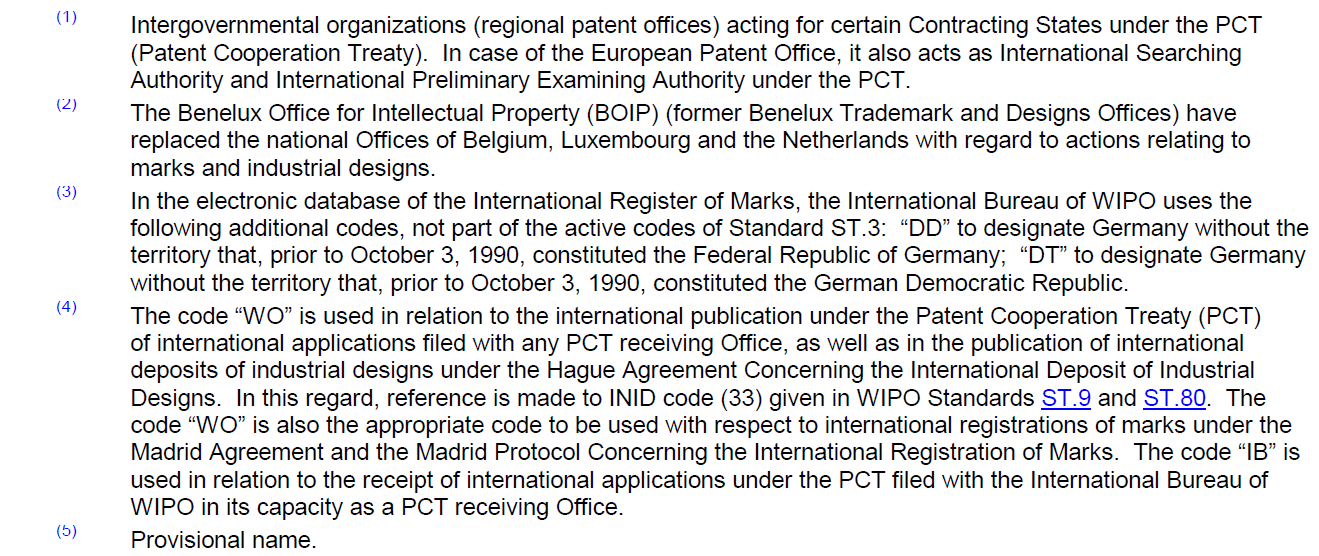   5. State/Province List 6. Active Military Descriptions List ContentsPDF Fillable form InstructionsDetailed Instructions by Field Inventor Information Correspondence Information Application Information Publication Information Representative Information Domestic Benefit/National Stage  Information Foreign Priority Information Statement under 37 CFR 1.55 or 1.78 for AIA (First Inventor to File) Transition Applications Authorization or Opt-Out of Authorization to Permit Access Applicant Information Assignee Information including Non-Applicant Assignee Information SignatureCountry Code TableWIPO ST.3 TableState/Province ListActive Military Descriptions List_________________________________1. Fillable form InstructionsOverviewUSPTO fillable PDF forms use the features provided with Adobe Acrobat products. There is some validation of the information you enter but you are still responsible for entering all required information (instructions may require some information to be handwritten on the form).Software RequirementsTo view, complete and print USPTO fillable PDF forms you will need the free Adobe  Reader software installed on your computer. A list of supported versions can be viewed here.Completing the FormWhen positioning the cursor on a fillable area or element, the cursor will change appearance. The I-beam pointer allows you to type text. The hand pointer allows you to select a check box or radio button. Enter the appropriate data in each box or field. To move from one field to the next, press the Tab key. You can also use your cursor to move from field to field. Place your cursor in the field you want to fill in, then left-click.Completing the Form (continued)Some fields limit the maximum number of characters you can enter and may automatically advance to the next field.For additional help with fillable forms, see the Adobe Reader's online help information. Tips: Use the latest version of Adobe Reader in order to ensure the form’s full functionality This fillable form permits the entered data to be automatically loaded into the Office’s electronic systems, such as PALM when electronically submitted (when submitted as an EFS-Web Fillable Form rather than a scanned portable document (PDF) image submitted electronically via EFS-Web).  Printing the form, scanning it to create a PDF and submitting the scan of the printed form will require Office Personnel to key in the information by hand.This form is not designed for use as a supplemental, corrected or updated ADS.  This form may be printed and marked up to comply with 37 CFR 1.76(c).If this form is submitted after the submission of the application, even if it is the first submission of an ADS, then the information being added or deleted must be indicated by underlining for additions, and strike through or brackets for deletions.  See 37 CFR 1.76(c)(2). The ADS must be signed in accordance with 37 CFR 1.33(b).  In certain instances, the ADS must also be signed in accordance with 37 CFR 1.14(c).  See “Signature” section below.  If an applicant is prosecuting the application pro se, all of the inventors must sign to comply with the rule, unless a power of attorney has been given.  MPEP 402.The ADS must be signed by a patent practitioner if one or more of the applicants is a juristic entity (e.g., corporation or association).Save a copy of your work to avoid loss.The USPTO is only accepting certain types of applications electronically. Visit www.uspto.gov for more detailsSecrecy Order Checkbox37 CFR 5.2 states that if an invention has been determined to be a matter of national security, the Commissioner for Patents has the right to keep the invention secret. Under the same rule, applicants are obligated to notify the Office of any related cases that the Commissioner has kept secret.  Note that documents associated with applications under Secrecy Order may not be filed electronically.  InventorOne who contributes to the conception of an invention.  PrefixEnter any name prefix of the inventor.  (Optional)Given NameEnter the first or given name of the inventor.  If the inventor has only one name, enter a period in this field.  Middle nameEnter any middle name of the inventor. (Optional)Family NameEnter the last or family name of the inventor.  SuffixEnter any name suffix of the inventor; II., III., IV., Jr., Sr. (Optional)Residence InformationSelect the radio button that describes the inventor’s residence from US Residency, Non US Residency and Active US Military Service.  CityEnter the city of the inventor’s residence. REQUIRED if the inventor is a  resident or Non-U.S. resident.State / ProvinceEnter the state of the inventor’s residence. REQUIRED if the inventor is a  resident. See State/Province List for choices. Active  Military ServiceSelect if the inventor is in Active U.S. Military service.  REQUIRED if the inventor is in the active  military service.  Active Military Service in If the Active U.S. military service is selected, indicate the region of the world where the inventor is stationed. See Active Military Service Table for options.Country of ResidenceEnter the country of residence of the inventor. If US Residency is selected, the Country of Residence will default to US.  REQUIRED. See Country Code Table for complete listing, along with abbreviation. Address-1Enter the first line of the inventor’s mailing address.Address-2Enter the second line of the inventor’s mailing address. CityEnter the city of the inventor’s mailing address.State / ProvinceIf the inventor’s mailing address is in the United States or in a U.S. territory, enter the state of the inventor’s address. See State/Province List for choices.Postal CodeEnter the 5 - 9 digit postal code of the inventor's mailing address. Entry of a postal code for foreign countries is optional.CountryEnter the country of the inventor’s mailing address. See Country Code Table for complete listing, along with abbreviation. Additional InventorsJoint inventors must apply for a patent jointly and each must make the required oath or declaration: neither of them alone, nor less than the entire number, can apply for a patent for an invention invented by them jointly, except as provided in 37 CFR 1.43, 1.45 & 1.46.  Select the Add button to add additional inventor information.  RemoveChoose this button to remove an inventor from this section.Add ButtonAdditional inventor information Blocks may be generated.An Address is being provided for the correspondence Information of this application.Select this checkbox to have correspondence in this application sent to an address that is not associated with a specific Customer Number.  When filing an application, a correspondence address must be set forth in either an application data sheet (§ 1.76), or elsewhere, in a clearly identifiable manner, in any paper submitted with an application filing. If no correspondence address is specified, the Office may treat the mailing address of the first named inventor (if provided, see §§ 1.76(b)(1) and 1.63(b)(2)) as the correspondence address. The Office will direct all notices, official letters, and other communications relating to the application to the correspondence address. The Office will not engage in dual correspondence with an applicant and a registered attorney or agent, or with more than one registered attorney or agent except as deemed necessary by the Director. If more than one correspondence address is specified, the Office will establish one as the correspondence address. For the party to whom correspondence is to be addressed, a daytime telephone number should be supplied in a clearly identifiable manner and may be changed by any party who may change the correspondence address.Customer NumberEnter the Customer Number associated with the address where correspondence in this application should be sent.A number assigned by the Office that is used to simplify the submission of an address change, to appoint a practitioner, or to designate the fee address for a patent. Customer Numbers are primarily used by attorneys and law firms, and must be requested using the "Request for Customer Number" form (PTO/SB/125).    Provide a customer address If a Customer Number is not entered, the customer correspondence address must be provided.Name - 1Enter the name for the correspondence address.Name -2Enter any additional name information for the address.Address-1Enter the first line of the correspondence address.Address-2Enter the second line of the correspondence address.CityEnter the city for the correspondence address.State / ProvinceIf the correspondence address is located in the  or in a  territory, enter the state for the correspondence address. REQUIRED for a correspondence address that is in the  or  territories. See State/Province List for choices.CountryEnter the country of the correspondence address. See Country Code Table for complete listing, along with abbreviation. Postal CodeEnter the 5 - 9 digit postal code for the correspondence address. Entry of a postal code for foreign countries is optional.Phone numberEnter the telephone number for the correspondence address.Fax numberEnter the fax number for the correspondence address.Email addressEnter the e-mail address for the correspondence address.Add EmailSelect the Add Email button to add an additional email address.  You may enter up to 3 email addresses.Remove EmailSelect the Remove Email button to remove the email address associated with the button.  Title of the InventionThe title of the invention may have up to 500 characters and it must be as short and specific as possible. The approved characters include: A-Z,0-9,standard keyboard characters plus ƒ,…,Œ,™,œ,Ÿ,¡,¢,£,¤,¥,§,©,ª,«,¬,®,°,±,²,³,µ,¹,º, »,¼,½,¾,¿, À,Á,Â,Ã,Ä,Å,Æ,Ç,È,É,Ê,Ë,Ì,Í,Î,Ï,Ñ,Ò,Ó,Ô,Õ,Ö,Ø,Ù,Ú,Û,Ü,Ý,
ß,à,á,â,ã,ä,å,æ,ç,è,é,ê,ë,ì,í,î,ï,ñ,ò,ó,ô,õ,ö,÷,ø,ù,ú,û,ü,ý,ÿ,NOTE: Please see the EFS-Web FAQ’s regarding using special characters in Title of Invention and in all the Inventor Name fields.Attorney Docket NumberThis field is optional. It may be used to enter an internal reference number associated with this submission. This field is limited to 25 characters. Entity Status SmallFor purposes of small entity determination per the Manual of Patent Examining Procedure section 509.02 (MPEP 509.02) – small entity means an independent inventor, a small business concern, or a nonprofit organization eligible for reduced patent fees.  Application Type An application may be either provisional or non-provisional.    Select the application type from the drop-down list.  Subject MatterAn application may be either a utility application, a design application, or a plant application.  At this time EFS-Web does not accept plant applications.  Select the subject matter of the application from the drop-down list.  Filing by ReferenceDo not complete this section if application papers including a specification and any drawings are being filed at the time of filing the application.  Only complete this section when filing an application by reference under 35 U.S.C. 111(c) and 37 CFR 1.57(a), as provided for in the Patent Law Treaty (effective December 18, 2013).  This section is not for making domestic benefit or foreign priority claims.  Any domestic benefit or foreign priority information must be provided in the “Domestic Benefit/National Stage Information” section and/or the “Foreign Priority Information” section, as appropriate.  If filing an application by reference and claiming domestic benefit or foreign priority to the same application being referenced, both the “Filing by Reference” section and either the “Domestic Benefit/National Stage Information” or the “Foreign Priority Information” section must be completed.Request Early PublicationRequest for early publication – Select if this application should be published as soon as possible.Request Not to PublishCheck this box if a request for non-publication under 35 U.S.C. 122(b) and 37 CFR 1.213 is being made.  Customer Number SelectionCheck this box if you want to assign a Customer Number for patent practitioners associated with this application.Customer Number EntryIf Customer Number is selected enter the Customer Number associated with patent practitioner information for this application.U.S. Patent PractitionerCheck this box if you want to input a US Patent Practitioner name.PrefixEnter any name prefix of the patent practitioner. Choose the desired prefix from the drop-down menu.Given NameEnter the first or given name of the patent practitioner.Middle NameEnter any middle name of the patent practitioner.Family NameEnter the last or family name of the patent practitioner. REQUIRED.SuffixEnter any name suffix of the patent practitioner. Registration numberEnter the USPTO registration number of the patent practitioner. Add Additional RepresentativesIf patent practitioner is selected, enter the name and registration information for each patent practitioner and select the Add button when the information is complete. Repeat for each patent practitioner. A maximum of 10 patent practitioners can be added.Remove If you want to delete a patent practitioner select the Remove button next to the patent practitioner you wish to remove.Limited RecognitionCheck this box if you want to input a name under Limited Recognition (37 CFR 11.9).PrefixEnter any name prefix of the patent practitioner. Choose the desired prefix from the drop-down menu.Given NameEnter the first or given name of the patent practitioner.Middle NameEnter any middle name of the patent practitioner.Family NameEnter the last or family name of the patent practitioner. REQUIRED.SuffixEnter any name suffix of the patent practitioner. Registration numberEnter the USPTO registration number of the patent practitioner. Add Additional RepresentativesIf patent practitioner is selected, enter the name and registration information for each patent practitioner and select the Add button when the information is complete. Repeat for each patent practitioner. A maximum of 10 patent practitioners can be added.Remove If you want to delete a patent practitioner select the Remove button next to the patent practitioner you wish to remove.Application NumberFor new applications, the first field should be left blank, which will signify "This Application is a" to refer to the application being submitted. By selecting the “Add” button you may enter any application number that is already referred to in the Prior Application Number fields on the current form.Continuity TypeSelect the relationship between patent applications by selecting one of seven available relationships listed in the drop-down menu.  The relationships are continuation, division, continuation-in-part, 371 of international, substitution, reissue and claims benefit of provisional.  Select the appropriate relationship to indicate how one application is related to the earlier filed application.  Continuation of – A second application for the same invention claimed in a prior nonprovisional application and filed before the original prior application becomes abandoned or patented.  (MPEP 201.07)Division of – A later application for an independent or distinct invention, carved out of a pending application and disclosing and claiming only subject matter disclosed in the earlier or parent application.  (MPEP 201.06)Continuation-in-part of – An application filed during the lifetime of an earlier nonprovisional application, repeating some substantial portion or all of the earlier nonprovisional application and adding matter not disclosed in the said earlier nonprovisional application.  (MPEP 201.08)a 371 of international – A U.S. application for patent, which entered the national stage from an international application under the Patent Cooperation Treaty (PCT).  (MPEP 1893)substitution of – An application which is a duplicate of an earlier application by the same applicant abandoned before the filing of the later application.  Thus a substitute application does not have continuity to the earlier filed application.  (MPEP 201.02)reissue of – A reissue application is an application for a patent to take the place of an unexpired patent that is defective, as a result of an error in the patent.  (MPEP 201.05)Claims benefit of provisional - A provisional application is a regular national filing that starts the Paris Convention priority year.  (MPEP 201.04)Prior Application NumberProvide the application number for the related application to which the application is claiming the benefit of.Where the prior application is an international design application designating the United States, either the U.S. application number or the international registration number may be provided.Filing Date or 371(c) DateSelect the filing date or 371(c) date of the prior related application from the drop-down menu, which converts into a calendar.  The date may be selected from the calendar feature and must be in the format YYYY-MM-DD.For an international design application, the filing date is the U.S. filing date under 37 CFR 1.1023.  Prior Application StatusSelect the status of the prior application from Patented, Pending, Abandoned, or Expired.Add Domestic Priority DataAdd the information to the continuity information list by selecting the Add button.Remove Domestic Priority DataDelete the information to the continuity information list by selecting the Remove button.Application NumberEnter the Foreign Document Number of an associated foreign-filed application in the Application Number field. PCT number format: PCT/aaYY/xxxxx or PCT/aaYYYY/xxxxx where aa is valid foreign receiving office/country code, YY or YYYY is year and xxxxx is the five-digit number.CountryEnter the country where the application was filed.  See WIPO ST. 3 Table for complete listing, along with abbreviation.Filing Date Enter the foreign filing date in the Date field.  The date should be in the format YYYY-MM-DDAccess CodeEnter the access code number to uniquely identify a patent application that is registered into the WIPO DAS (World Intellectual Property Organization Digital Access Service). Please click here for more informationAdd Add additional information to the Foreign Priority Information list by selecting the Add button.RemoveDelete information to the Foreign Priority Information list by selecting the Remove button.Statement under 37 CFR 1.55 or 1.78 for AIA (First Inventor to File) TransitionApplications check hereBy checking this box, the applicant is indicating that the nonprovisional application is a transition application that should be examined under the First Inventor to File (FITF) provisions of the AIA.  A nonprovisional application filed on or after March 16, 2013 (including a 35 U.S.C. 371 application having an international filing date on or after 16 March 2013 in which the basic national fee has been paid) that claims priority to or benefit of an application filed before March 16, 2013 is called a transition application. See the First Inventor to File (FITF) final rule published at 78 FR 11024 (Feb. 14, 2013).  37 CFR 1.55 (relating to foreign priority claims) and 37 CFR 1.78 (relating to domestic benefit claims) require applicant to inform the Office via a statement if the transition application contains or ever contained a claim that was not supported by the earlier filed domestic benefit or foreign priority application such that the effective filing date of the claim is the actual filing date of the nonprovisional application filed on or after March 16, 2013.  The AIA FITF provisions apply to any nonprovisional application ever containing a claim with an effective filing date as defined in 35 U.S.C. 100(i) that is on or after March 16, 2013.  This box provided on the Application Data Sheet is for applicant’s convenience to make the statement required by 37 CFR 1.55 or 1.78, as applicable.  For current information regarding whether a nonprovisional application is being examined under the pre-AIA first to invent (FTI) law or under the AIA first inventor to file (FITF) provisions, please check the status of the AIA (FITF) indicator in PAIR.  The filing receipt does not reflect FITF status; that information is available in PAIR or in an Office communication.Authorization or Opt-Out of Authorization to Permit Access by a foreign intellectual property office(s) to an application-as-filed via Priority Document Exchange or to Search Results from the instant application When this Application Data Sheet is properly signed and filed with the application, applicant has provided written authority to permit a participating foreign intellectual property (IP) office access to the instant application-as-filed (see paragraph A in subsection 1 of this section of the ADS) and the European Patent Office access to any search results from the instant application (see paragraph B in subsection 1 of this section of the ADS).  Paragraph A in subsection 1 states that unless box A in subsection 2 (opt-out of authorization) is checked, the undersigned hereby grants the USPTO authority to provide the European Patent Office (EPO), the Japan Patent Office (JPO), the Korean Intellectual Property Office (KIPO), the State Intellectual Property Office of the People’s Republic of China (SIPO), the World Intellectual Property Organization (WIPO), and any other foreign intellectual property office participating with the USPTO in a bilateral or multilateral priority document exchange agreement in which a foreign application claiming priority to the instant patent application is filed, access to: (1) the instant patent application-as-filed and its related bibliographic data, (2) any foreign or domestic application to which priority or benefit is claimed by the instant application and its related bibliographic data, and (3) the date of filing of this Authorization. See 37 CFR 1.14(h)(1).  Paragraph B in subsection 1 states that unless box B in subsection 2 (opt-out of authorization) is checked, the undersigned hereby grants the USPTO authority to provide the EPO access to the bibliographic data and search results from the instant patent application when a European patent application claiming priority to the instant patent application is filed. See 37 CFR 1.14(h)(2).Should applicant choose NOT to provide an authorization identified in subsection 1 in this section of the Application Data Sheet, applicant must opt-out of the authorization by checking the corresponding box A or B or both in subsection 2 of this section of the Application Data Sheet.  However, once the application has published or is otherwise publicly available, the USPTO may provide access to the application in accordance with 37 CFR 1.14.NOTE: This section of the Application Data Sheet is ONLY reviewed and processed with the INITIAL filing of an application. After the initial filing of an application, an Application Data Sheet cannot be used to provide or rescindauthorization for access by a foreign IP office(s). Instead, Form PTO/SB/39 or PTO/SB/69 must be used as appropriate.Applicant Select and enter the name and address of the legal representative who is the applicant under 37 CFR 1.43; or the name and address of the assignee, person to whom the inventor is under an obligation to assign the invention, or person who otherwise shows sufficient proprietary interest in the matter who is the applicant under 37 CFR 1.46; or the name and address of a joint inventor or inventors who is an applicant together with an applicant under 37 CFR 1.46.If the Assignee is an Organization check here. Check this box if the assignee is an organization. Inventor Status Drop DownIn case of the death of the inventor, the legal representative (executor, administrator, etc.) of the deceased inventor may make the necessary oath or declaration, and apply for and obtain the patent. Where the inventor dies during the time intervening between the filing of the application and the granting of a patent thereon, the letters patent may be issued to the legal representative upon proper intervention. In case an inventor is legally incapacitated, the legal representative (guardian, conservator, etc.) of such inventor may make the necessary oath or declaration, and apply for and obtain the patent. If the Applicant is an Organization check here. Check this box if the applicant is an organization.  Organization NameEnter the name of the organization PrefixEnter any name prefix of the applicant. Choose the desired prefix from the drop-down menu.Given NameIf the application is assigned to an individual or group of individuals, enter the first or given name of the applicant.  If the applicant has only one name, enter a period into one of the name fields.Middle NameEnter any middle name of the applicant.Family NameEnter the last or family name of the applicant. SuffixEnter any name suffix of the applicantAddress 1Enter the first line of the address of the applicant. Address 2Enter the second line of the applicant’s address.CityEnter the city of the applicant’s addressPostal CodeEnter the 5 - 9 digit postal code of the assignee. Entry of a postal code for foreign countries is optionalState / ProvinceEnter the state of the applicant’s address. See State/Province List for choices.CountryEnter the country of the applicant’s address. See Country Code Table for complete listing, along with abbreviation. Phone NumberEnter the telephone number of the applicant.Fax NumberEnter the fax number of the applicant.Email AddressEnter the e-mail address of the applicant. Add ButtonAdditional applicant information Blocks may be generated.Remove ButtonApplicant information Blocks may be removed.If the assignee or non-applicant assignee is an Organization check here. Check this box if the assignee or non-applicant assignee is an organization.  Organization NameEnter the name of the organization PrefixEnter any name prefix of the applicant. Choose the desired prefix from the drop-down menu.Given NameIf the application is assigned to an individual or group of individuals, enter the first or given name of the applicant.  If the applicant has only one name, enter a period into one of the name fields.Middle NameEnter any middle name of the applicant.Family NameEnter the last or family name of the applicant. SuffixEnter any name suffix of the applicantAddress 1Enter the first line of the address of the applicant. Address 2Enter the second line of the applicant’s address.CityEnter the city of the applicant’s addressPostal CodeEnter the 5 - 9 digit postal code of the assignee. Entry of a postal code for foreign countries is optionalState / ProvinceEnter the state of the applicant’s address. See State/Province List for choices.CountryEnter the country of the applicant’s address. See Country Code Table for complete listing, along with abbreviation. Phone NumberEnter the telephone number of the applicant.Fax NumberEnter the fax number of the applicant.Email AddressEnter the e-mail address of the applicant. Add ButtonAdditional applicant information Blocks may be generated.Remove ButtonApplicant information Blocks may be removed.SignatureThis signature is an electronic legal signature. The individual named MUST add a signature. Electronic signature should be in the format /###/ where # is alpha-numeric, space or punctuation (but not / or ?); it cannot just have space or punctuations. Example: "/John Doe/".  For more information see 37 CFR 1.4(d)(3).    Date Enter the date that the submission is being signed. Or, select the date from the drop-down menu, which converts into a calendar.  The date format should be in the form YYYY-MM-DD.  First Name, Last NameType or write the name of the filer.Registration NumberPlease enter a Registration Number if you are a patent practitioner.Legal Representative under 35 U.S.C. 11735 U.S.C. 117 Legal representatives of deceased inventors and of those under legal incapacity may make application for patent upon compliance with the requirements and on the same terms and conditions applicable to the inventor.Add ButtonAdditional signature blocks may be generated.Remove ButtonAdditional signature blocks may be removed.COUNTRYCODEAFDZADANGOLAAOANGUILLAAIAQAGARAMAWAUSTRALIAAUATAZBSBHBDBBBYBEBZBJBMBHUTANBTBOBABWBVBRIOBRUNEI DARUSSALAMBNBGBFBIKHCMCA AND CTCVKYCFTDCLCNCXCOCOS (KEELING) CCCOKMCG, THE DEMOCRATIC REPUBLIC OF THECDCKCRCOTE D'IVOIRECICROATIAHRCUCYCZCSDKDJIBOUTIDJDMDODRONNING MAUD LANDNQTPECEGSVEQUATORIAL GQEREEET ISLANDS (MALVINAS)FKFOFIJIFJFINLANDFIFRANCEFRGFPFFRENCH SOUTHERN AND FQFRENCH SOUTHERN TERRITORIESTFGAGMGEGERMAN DEMOCRATIC REPUBLICDDDEGHGIGRGLGDGPGTGNGWGYHTHEARD ISLAND AND HMHOLY SEE ()VAHONDURASHNHKHUISINID, ISLAMIC REPUBLIC OFIRIRAQIQIRELANDIEISRAELILITJMJAPANJPJORDANJOKAZAKSTANKZKEKI, DEMOCRATIC PEOPLE'S REPUBLIC OFKP, REPUBLIC OFKRKWKGLAO PEOPLE'S DEMOCRATIC REPUBLICLALATVIALVLBLSLRLIBYAN ARAB JAMAHIRIYALYLILTLUMACAUMO, THE  OFMKMGMWMYMVMALIMLMALTAMTMHMARTINIQUEMQMAURITANIAMRMAURITIUSMUYTMXMIRCRONESIA, FEDERATED STATES OFFM, REPUBLIC OFMDMONACOMCMONGOLIAMNMONTSERRATMSMOROCCOMAMOZAMBIQUEMZMYANMARMMNAMIBIANANAURUNRNPNLANNEUTRAL ZONENTNCNZNICARAGUANINIGERNENIGERIANGNIUENUNORFOLK ISLANDNFNONOT PROVIDEDXP (TRUST TERRITORY)PCPAKISTANPKPALAUPWPANAMAPAPANAMA CANAL ZONEPZPAPUA NEW PGQPPYPERUPEPHILIPPINESPHPITCAIRNPNPOLANDPLPORTUGALPTQATARQAREUNIONREROMANIARORURWANDARWSHKNSAINT LUCIALCSAINT PIERRE AND MIQUELONPMSAINT VINCENT AND THE VCWSSMSTSASENEGALSNSEYCHELLESSCSIERRA LEONESLSGSKSISOLOMON ISLANDSSBSOZASOUTH GEORGIA AND THE SOUTH SANDWICH GSESLKSTATELESSZZSDSR AND JAN MAYENSJSZSECHSYTWTJ, UNITED REPUBLIC OFTZTHTGTOKELAUTKTOTTTNTRTMTCTVUGANDAUGUKRAINEUAUNION OF SUUNITED ARAB EMIRATESAEGBUNITED STATESUSUYUZBEKISTANUZVANUATUVUVENEZUELAVEVIET NAMVNVIET-NAM, DEMOCRATIC REPUBLIC OFVD, BRITISHVGWALLIS AND FUTUNAWFEHYE, DEMOCRATICYDYUZMZWAF AFRICAN INTELLECTUAL PROPERTY ORGANIZATION (OAPI)(1) OA AFRICAN REGIONAL INTELLECTUAL PROPERTY ORGANIZATION (ARIPO)(1) AP DZ AD AO AI AG AR AM AWAU AT AZ BS BH BD BB BY BE BZ  OFFICE FOR INTELLECTUAL PROPERTY (BOIP) (2) BX BJ BM BT BO BA BW BV BR  DARUSSALAM BN BG BF BI KH CM CA  ...CV KY CF TD CL CN COMMUNITY PLANT VARIETY OFFICE (EUROPEAN COMMUNITY) (CPVO)QZ CO KM  (see , below; ) CG.CK CR CIHR CUBA CU CURACAOCWCY CZ DEMOCRATIC PEOPLE’S KP CD DK DJ  ...DM DO EC EG SV EQUATORIAL  GQ ER EE ET EURASIAN PATENT ORGANIZATION (EAPO)(1)EA EUROPEAN COMMUNITY TRADE MARK OFFICE (See Office for Harmonization in the Internal Market) EUROPEAN PATENT OFFICE (EPO)(1) EP  ISLANDS (MALVINAS) FK FO FJ FI FR GA GMGE (3) DE GHGI GR  ...GL  ...GD  ...GT .GG GN GUINEA–BISSAU GW GULF COOPERATION COUNCIL (see Patent Office of the Cooperation Council for the Arab States of the Gulf) GYHT HOLY SEE ...VA HN HONG KONG (See The Hong Kong Special Administrative Region of the People’s Republic of ) HU IS IN ID INTERNATIONAL BUREAU OF THE WORLD INTELLECTUAL PROPERTY ORGANIZATION (WIPO)(4) IB, WO INTERNATIONAL UNION FOR THE PROTECTION OF NEW VARIETIES OF PLANTS (UPOV)XU, ISLAMIC REPUBLIC OF IR IQ IE ISLE OF MANIM IL IT JM JP JE JO KZ KE KI  (see Democratic People’s Republic of ; ) KW KG LAO PEOPLE’S DEMOCRATIC REPUBLIC LALB LS LR LIBYAN ARAB JAMAHIRIYA LY LI LT LU MO (see The ) MG MW ...MY  ...MV ML MT MR MU MX (see ) MC MN .ME MS MA MZ MM NA NR NP NETHERLANDSNL NEW ZEALAND NZNI NENG NORDIC PATENT INSTITUTE (NPI)XN MP NO OFFICE FOR HARMONIZATION IN THE INTERNAL MARKET (TRADE MARKS AND DESIGNS) (OHIM) EM  ...PK PWPA PAPUA NEW  PGPY PATENT OFFICE OF THE COOPERATION COUNCIL FOR THE ARAB STATES OF THE GULF (GCC)GCPE  ...PH PL PT QAKR MD RO RU RW SH  ...KN  ...LC SAINT VINCENT AND THE  VC WSSM ST SA SN RSSC SIERRA LEONE SL SG SINT MAARTEN (Dutch part)SX ...SK  ...SI SB SO ZA SOUTH GEORGIA AND THE SOUTH SANDWICH  GSSOUTH SUDANSSES LK SD SR SZ SE CH SY ,  TW TJ  (see United Republic of Tanzania)  ...TH THE  MK THE HONG KONG SPECIAL ADMINISTRATIVE REGION OF THE PEOPLE’S REPUBLIC OF HK TIMOR–LESTETL .TG TO TT TNTR TM TC TVUG UA UNITED ARAB EMIRATESAE GB UNITED  TZ US  ...UY  ...UZ  ...VU  (See Holy See) VE VIET VN , BRITISH VG (5)EH WORLD INTELLECTUAL PROPERTY ORGANIZATION (WIPO) (INTERNATIONAL BUREAU OF)(4) WO, IB YE ZM ZWU.S. State /  territories / CodeALABAMAALAKABASAZARArmed Forces in  excluding AAArmed Forces in Europe, the Middle East, Africa, and AEArmed Forces in the PacificAP81BCCACHACOCTDEDCFLGAGUHI84IDAHOIDILLINOISILINIA86 ATOLL67KSKYKINGMAN REEF89LOUISIANALAMAINEMEMBMDMASSACHUSETTSMAMI71MNMSMISSOURIMOMT76NENVNBNHNEW NJNMNYNFNCNDNTNOVA NSNUOHOKONOR ATOLL95PAPEPUERTO RICOPRQCRISKSCSDTNTXUNITED STATES MINOR OUTLYING UMUTVTVIVIRGINIAVA79WAWVWIWYYTAE The inventor is serving in Europe or AP The inventor is serving in the PacificAA The inventor is serving in the  excluding 